АДМИНИСТРАЦИЯ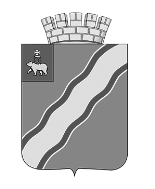 КРАСНОКАМСКОГО ГОРОДСКОГО ОКРУГАПОСТАНОВЛЕНИЕ23.01.2020                                                                                        № 15-п                                                              .О внесении изменений в постановление администрации города Краснокамска от 04.03.2019 № 187-п «Об утверждении Порядка применения к муниципальным служащим администрации города Краснокамска взысканий за несоблюдение ограничений и запретов, требований о предотвращении или об урегулировании конфликта интересов и неисполнение обязанностей, установленных в целях противодействия коррупции» В соответствии с частью 6 статьи 27.1 Федерального закона от 02 марта 2007 г. № 25-ФЗ «О муниципальной службе в Российской Федерации», Законом Пермского края от 04 мая 2008 г. № 228-ПК «О муниципальной службе в Пермском крае» (в редакции от 14.12.2018 № 315-ПК), Федеральным законом от 16 декабря 2019 г. № 432-ФЗ «О внесении изменений в отдельные законодательные акты Российской Федерации в целях совершенствования законодательства Российской Федерации о противодействии коррупции», решением Краснокамской городской Думы от 28 августа 2019 г. № 122 «О внесении изменений в решение Краснокамской городской Думы от 06.12.2018 № 81 «Об учреждении администрации города Краснокамска и утверждении Положения об администрации города Краснокамска» администрация Краснокамского городского округа ПОСТАНОВЛЯЕТ:1. Внести постановление администрации города Краснокамска от 04.03.2019 № 187-п «Об утверждении Порядка применения к муниципальным служащим администрации города Краснокамска  взысканий за несоблюдение ограничений и запретов, требований о предотвращении или об урегулировании конфликта интересов и неисполнение обязанностей, установленных в целях противодействия коррупции» следующие изменения:1.1. в заголовке к постановлению слова «администрации города Краснокамска» заменить словами «администрации Краснокамского городского округа»;1.2. в пункте 1 постановления слова «администрации города Краснокамска» заменить словами «администрации Краснокамского городского округа»;1.3. в пункте 2 постановления слова «администрации Краснокамского муниципального района» и «администрации города Краснокамска» заменить словами «администрации Краснокамского городского округа»;1.4. в пункте 3 постановления слова «администрации города Краснокамска» заменить словами «администрации Краснокамского городского округа»;1.5. в пункте 5 постановления слова «администрации города Краснокамска» заменить словами «администрации Краснокамского городского округа»;1.6. в заголовке к Порядку применения к муниципальным служащим администрации города Краснокамска взысканий за несоблюдение ограничений и запретов, требований о предотвращении или об урегулировании конфликта интересов и неисполнение обязанностей, установленных в целях противодействия коррупции слова «администрации города Краснокамска» заменить словами «администрации Краснокамского городского округа»;1.7. в пункте 1.1 раздела I «Общие положения» слова «администрации города Краснокамска» заменить словами «администрации Краснокамского городского округа»;1.8. абзацах «б» и «в» пункта 1.3 раздела I «Общие положения» слова «администрации города Краснокамска» заменить словами «администрации Краснокамского городского округа»;1.9. пункт 2.2 раздела II «Общие условия применения взыскания за коррупционные правонарушения» Порядка изложить в следующей редакции:«2.2. не позднее шести месяцев со дня поступления информации о совершении муниципальным служащим коррупционного правонарушения, не считая периодов временной нетрудоспособности муниципального служащего, нахождения его в отпуске, и не позднее трех лет со дня совершения им коррупционного правонарушения. В указанные сроки не включается время производства по уголовному делу.»;1.10. пункт 2.5 раздела II «Общие условия применения взыскания за коррупционные правонарушения» Порядка исключить.1.11. в пункте 4.3 раздела IV «Рассмотрение материалов проверки комиссией» слова «главе района (представителю нанимателя (работодателю) соответствующего муниципального служащего органа администрации района)» заменить на слова «главе городского округа – главе администрации Краснокамского городского округа (представителю нанимателя (работодателю) соответствующего муниципального служащего органа администрации Краснокамского городского округа)».2. Постановление администрации города Краснокамска от 14.05.2019 № 367-п «О внесении изменений в Порядок применения к муниципальным служащим администрации города Краснокамска взысканий за несоблюдение ограничений и запретов, требований о предотвращении или об урегулировании конфликта интересов и неисполнение обязанностей, установленных в целях противодействия коррупции, утвержденный постановлением администрации города Краснокамска от 04.03.2019 № 187-п» считать утратившим силу.3. Постановление подлежит опубликованию в специальном выпуске «Официальные материалы органов местного самоуправления Краснокамского городского округа» газеты «Краснокамская звезда» и размещению на официальном сайте Краснокамского городского округа в сети Интернет www.krasnokamsk.ru.4. Контроль за исполнением настоящего постановления возложить на руководителя аппарата администрации Краснокамского городского округа О.С. Жернакову.Глава городского округа -глава администрации Краснокамского городского округа                                                          И.Я. БыкаризБлагиных А.В.4-49-01